2024 CORPS PIPE SMOKERS’ 40th Celebration and Exposition at the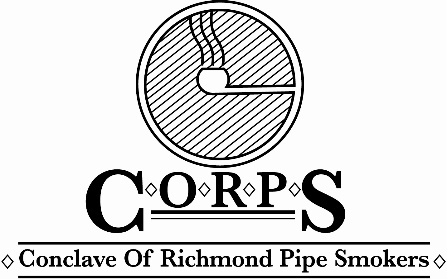 KEYSTONE TRUCK &TRACTOR MUSEUMExhibitor Tables & Membership FormName: ___________________________________________Address: _________________________________________City: __________________________________________  State: ______________Zip Code: ________________Phone:  _____________________________________________Email: _______________________________________________PLEASE RESERVE ________ EXHIBITOR TABLES FOR ME ($85 each received by 15 August.  $100 after 15 August; Plus $4/table if paying with Paypal)	$_____________Names to be on badges (only two badges per exhibitor)___________________________________________________________________EXIBITORS ONLY:  I would like to reserve box-lunch(s) for Saturday ___ ; Sunday ___ at $12.50 for each lunch.  Indicate the number of lunches in the spaces!PLEASE RESERVE _____ seats for me at the Saturday night dinner at $20.00 each person. $_____________  Names _______________________________________________TOTAL AMOUNT SENT/ENCLOSED 	$_____________Please pay by CHECK or MONEY ORDER, made payable to CORPS; PayPal to:  contact@conclaveofMail to:CORPSP.O. Box 2463Chesterfield, VA 23832Questions - email us at: contact@conclaveofrichmondpipesmokers.orgEXHIBITOR RESERVATION INSTRUCTIONSTo ensure your table reservation at the Exposition, we ask that you:send your payment AND a completed form.Please make your table(s) payment via mail with a check, money order, or PayPal to contact@conclaveofrichmondpipesmokers.org Please send the completed form for your table(s) using either mail or email. The table fee for this year is $85.00 per table until 15 August.  $100 after 15 August.  PayPal payers add $4/table!Exhibitor/Table  NOTESTables are 6’ x 30”.  We will assign tables as the reservations are received.There will be NO TABLECLOTHS OR DRAPING available. Please bring what you would like to cover your table.If you need electricity, please state so on your table reservation form! Being able to connect to electricity requires pre-planning for us.If you have other requests, please contact CORPS (via email: contact@conclaveofrichmondpipesmokers.org) directly.At present, we do NOT think the venue will have Wi-Fi – please plan accordingly.We cannot provide refunds due to the expense of services, except in cases of force majeure events.You will receive two (2) exhibitor badges per exhibitor – not per table. PLEASE list the names of individuals that will be related to your table(s) on your reservation form. We will not permit “non-related” entry badges for individuals due to insurance requirements. If your business will have more than two people related to your exhibit, please contact us.Every exhibitor will be able to tour the Truck & Tractor Museum for free!A box lunch will be available for exhibitors both days of the Exposition for $12.50 per lunch per day.  Please reserve these in advance so that we can assure that yours will be ready.  We have to give the T&TM the number of dinner guest well in advance. We cannot add these the day of the Exposition!The Saturday night dinner will be at the Exposition site in the “smoking area” outdoors, under a large, covered canopy!  It will consist of good ol’ Southern BBQ and fried chicken and fixins’ – for only $20!  Please reserve your seats on the form, again, we have to give the T&TM the number of dinner guest well in advance.